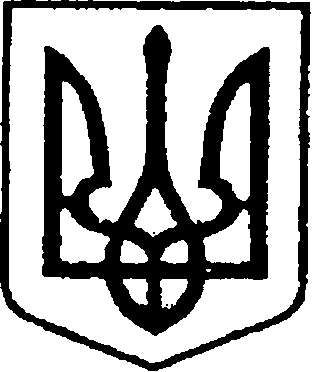 УКРАЇНАЧЕРНІГІВСЬКА ОБЛАСТЬН І Ж И Н С Ь К А    М І С Ь К А    Р А Д АВ И К О Н А В Ч И Й    К О М І Т Е ТР І Ш Е Н Н Явід 19 листопада 2019 року             м. Ніжин	                                        № 381Відповідно до ст. ст. 29, 52, 53, 59, 73 Закону України «Про місцеве самоврядування в Україні», Закону України «Про приватизацію  державного та комунального майна», Порядку проведення електронних аукціонів для продажу об’єктів малої приватизації, затвердженим постановою Кабінету Міністрів України від 10 травня 2018 року №432 (із змінами), рішення Ніжинської міської ради від 28 вересня 2018 року № 25-43/2018 «Про малу приватизацію об’єктів комунальної власності територіальної громади м. Ніжина», рішення Ніжинської міської ради від 26 червня 2019 року №7-56/2019 «Про перелік об’єктів комунальної власності Ніжинської міської об’єднаної територіальної громади, що підлягають приватизації», рішення Ніжинської міської ради від 17 липня 
2019 року №15-57/2019 «Про приватизацію нежитлової будівлі, що розташована за адресою: м. Ніжин, вул. Березанська, будинок, 104 б», рішення виконавчого комітету Ніжинської міської ради від 25 липня 2019 року №235 «Про створення аукціонної комісії для продажу нежитлової будівлі, що розташована за адресою: м.Ніжин, вул. Березанська, будинок 104б», рішення виконавчого комітету Ніжинської міської ради від 17 жовтня 2019 року №338 «Про затвердження умов продажу нежитлової будівлі, що розташована за адресою: м.Ніжин, вул.Березанська, будинок 104 б», рішення виконавчого комітету Ніжинської міської ради від 12 листопада 2019 року №371 «Про приватизацію нежитлової будівлі, що розташована за адресою: м. Ніжин, 
вул. Березанська, будинок, 104 б, шляхом викупу», Регламенту виконавчого комітету Ніжинської міської ради VII скликання, затвердженого рішенням виконавчого комітету міської ради від 11 серпня 2016 року № 220, виконавчий комітет Ніжинської міської ради вирішив: 1. Затвердити протокол про результати електронного аукціону 
№ UA-PS-2019-10-20-000001-2 сформованого 06.11.2019 року 
19:41:14 оператором - ТОВ «ЗАКУПКИ.ПРОМ.УА» через електронний майданчик якого було подано заяву на участь в електронному аукціоні/закриту цінову пропозицію (в разі наявності) запропоновано ціну у сумі 
39 300 грн. 00 коп. (тридцять дев’ять тисяч триста гривень, 00 копійок) без врахування податку на додану вартість – покупець- Карпов Сергій Валерійович (додається).2. Визнати переможцем електронного аукціону з продажу нежитлової будівлі, що розташована за адресою: м. Ніжин, вул. Березанська, будинок, 104 б – Карпова Сергія Валерійовича.3. Начальнику відділу комунального майна управління комунального майна та земельних відносин Ніжинської міської ради Федчун Н.О., забезпечити оприлюднення даного рішення на офіційному  сайті Ніжинської міської ради протягом п’яти робочих днів  після його прийняття.4. Контроль за виконанням даного рішення покласти  на першого  заступника міського голови  з питань діяльності виконавчих органів ради Олійника Г.М. Головуючий на засіданні виконавчого комітету Ніжинської міської радиПерший заступник міського головиз питань діяльності виконавчих органів ради                        Г.М. ОлійникПро затвердження протоколу про результати електронного аукціону з продажу нежитлової будівлі, що розташована за адресою:м.Ніжин, вул. Березанська, 104б 